ВРЕМЕТРАЕЊЕ НА ТЕСТОТ Е ТОЧНО 1(еден) ЧАСТест по математика за 8 одделениеИме и Презиме                                                                                          одд:1.Кое решение е точно за следните изрази :              I)  27+(-10)                         II)   (-9)۰(-12)                     III)  (-602):(7)              а)  17                                      а) 108                             а) 86              б) -17                                      б) -108                           б) 301              в) 37                                        в) 36                              в) -86	г) -270                                     г) – 21                           г) -5952.Кое решение е точно за следните изрази:              I)  -0,651-78,6                       II)  32-12,05                     III)  31,5+(-0,201)              а)  -79,251                                а) 19,95                             а) -31,299              б)  79,251                                 б) - 19,95                           б) 31,992              в)  0,790                                    в) -44,05                            в) 31,299	г) -77,949		        г) 44,05		        г) 31,7013.Вредноста на изразот  16 - 432 + (54:6)۰3 - 19 е :а) 62б) 94в) 408г) -4084.Кое е точното решение на изразите:I)                                                           II)             а)                                                                        а)  б)                                                                        б)  в)                                                                            в)  г)          					г)  5.Колку dl има во     од 1200 литри.а) 864 dlб) 8640 dlв) 86400 dlг) 86,4 dl6.Колку изнесува:I)   25% од 695                                 II)  4% од 5600а)        27,8                                             а) 1400б)  2780                                                б) 22400в)     173,75                                           в) 224г)  17375                                               г) 1687.Упростен размерот  49 : 63 : 14  е:а) 7 : 9 : 14б) 49 : 9 : 7в) 7 : 9 : 2г) 2 : 9 : 7 8.Кое е точното решение на изразот:I)   437۰0,3                                           II)   42 : 0,7а) 1311                                                      а) 29,4б) 131,1                                                     б) 294в) 141,1                                                     в) 60г) 437,3                                                      г) 69. Четворица пријатели имааат 12740 денари. Треба да ги поделат во размер 1 : 1 : 2 : 3. Колку денари треба да добие секој од нив?а) 1820 , 1820 , 3640 , 5460 б) 1274, 1274 , 2548 , 3822в) 3185 , 3185 , 6370 , 9555г)  3185, 3185, 3185, 318510.Кои е точно решение на равенките :I)   3 - 2х = 8 - х                                                  II)      10х + 2 = 6(х + 5)а) - 5                                                                      а) -7б)  5                                                                       б)  7 в)  3                                                                       в) 17г) 0                                                                         г)  811. Следните три членови на низата  -5, -3 , -1 , 1  се:а) -1, -3, -5 б) -7 , - 9, -11в) 2 , 4 , 6, г) 3, 5, 712.Која од дадените точки лежи на правата У= 2х -7 а)(1 , -3 )б)(5 , 12 )в)(-1 , - 9 )г)(0 , -8 )13. Равенката  на права за дадениот цртеж е :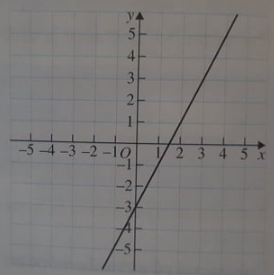 а) y = 2x + 3б) y = -2x + 3в) y = 2x - 3г) y = -2x - 314. Големината на аголот   означени со буквa е :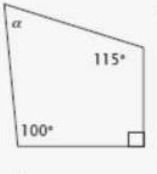 а) 1450б)  350в)   550г) 215015.Која геометриска трансформација е дадена на сликата(плавиот во зелениот или ABC во A’B’C’):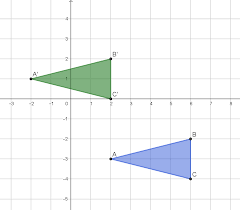 а) транслација за 4 квадратчиња десно и 4 квадратчиња долеб) транслација за 5 квадратчиња десно и 4 квадратчиња долев) транслација за 4 квадратчиња лево и 5 квадратчиња долег) транслација за 4 квадратчиња лево и 4 квадратчиња горе16. Периметар на круг со плоштина  P = 100π cm2  изнесува: а) 7,07π cmб) 2500 cmв)  20π cmг)  10 cm17. Плоштина на рамнокрак триаголник со периметар 36cm, крак b=10cm и висина h=0,6dm e:а) 16 cm2 б) 48 cm2в) 96 cm2г) 30 cm2Да се достави повратна информација(на меил) во тој час САМО ЗАОКРУЖИ или ПРАТИ ГИ САМО ОДГОВОРИТЕ (пример: 1а, 2б, 3б итн)